Obec Středokluky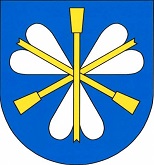 Lidická 61, 252 68 StředoklukyVěc: Doplňující informace k zakázce 2017-3 Oprava komunikace na ČernovičkáchVážená paní, vážený pane,Dotazy:1) „U položky „01.01.10. Obrusná vrstava z ACO 11 v tl. 4 cm“ je ve výkazu uvedeno množství 120 m2. U souvisejícíh položek „01.01.1. Frézování živičného krytu v tl. 9 cm“ a „01.01.9. Podklad z ACL 16 v tl. 5 cm“ je množství 1200 m2. Domníváme se že došlo k chybě a správná plocha p.č. 01.01.10. je 1200 m2“2) Žádáme o upřesnění množství u pol. 01.01.10. Obrusná vrstva z ACO 11 v tl. 4 cm“ a o určení zda se jedná o směs ABS tř. I. nebo tř. II?Odpovědi:Ad. 1) Opravdu došlo k chybě při zadání, pro položku „01.01.10. Obrusná vrstava z ACO 11 v tl. 4 cm“ je správně 1200 m2. Pokud firmy v rozpočtu dají počet metrů dle starého rozpisu,  bude toto dopočítáno nebo budou přímo dotazovány.Ad. 2 – požadujeme tř. I.S pozdravem,	Jaroslav Paznocht	starosta obceVáš dopis zn:Ze dne:Číslo jednací:Spisová značka:Vyřizuje:Jaroslav PaznochtTel:725 519 675E-mail:obec@stredokluky.czDatum:28. 7. 2017